Remote education Spring 1Subject: ScienceYear Group:  Year 9 Week commencingTopicHow will the new content be delivered?What activities need to be completed?Monday 3rd JanuaryElectricityLesson 1: circuitshttps://classroom.thenational.academy/lessons/circuits-65hk6d Lesson 2: Potential Differencehttps://classroom.thenational.academy/lessons/potential-difference-cmvkar Lesson 3: The National Gridhttps://classroom.thenational.academy/lessons/the-national-grid-c4rp6t Complete the lessons and share results with your teacher. If you have any trouble, get in touch with your teacher through email.Monday 10th JanuaryRevision of Key Stage 3 contentLesson 1: Biology Revisionhttps://classroom.thenational.academy/lessons/review-part-2-chk3gr Lesson 2: Chemistry Revisionhttps://classroom.thenational.academy/lessons/review-part-2-6mwpct Lesson 3: Physics Revisionhttps://classroom.thenational.academy/lessons/end-of-topic-review-c8w38c Complete the lessons and share results with your teacher. If you have any trouble, get in touch with your teacher through email.Monday 17th JanuaryGCSE Physics content:ParticlesLesson 1: The Particle Modeshttps://classroom.thenational.academy/lessons/particle-models-6tj34r Lesson 2: Internal Energyhttps://classroom.thenational.academy/lessons/internal-energy-70t6ad Lesson 3: Heating and cooling substanceshttps://classroom.thenational.academy/lessons/heating-and-cooling-substances-c4wp4c Complete the lessons and share results with your teacher. If you have any trouble, get in touch with your teacher through email.Monday 24th JanuaryGCSE Physics content:ParticlesLesson 1: Density of solidshttps://classroom.thenational.academy/lessons/density-of-solids-60w3at Lesson 2: Density required practicalhttps://classroom.thenational.academy/lessons/density-required-practical-6hhk2r Lesson 3: Density of liquidshttps://classroom.thenational.academy/lessons/density-of-liquids-64tp8c Complete the lessons.Write your own practical method to find the density of:A cubeAn irregularly shaped objectA liquidYou can complete these density practicals at home. Have a go and send your results to your teacher.Monday 31st JanuaryGCSE Physics content:Energy ResourcesLesson 1: Non-renewable energy resourceshttps://classroom.thenational.academy/lessons/non-renewable-energy-resources-6rupcd Lesson 2: Renewable energy resourceshttps://classroom.thenational.academy/lessons/renewable-energy-resources-ccu6cr Lesson 3: Calculations in energy (you will need a calculator)https://classroom.thenational.academy/lessons/multi-step-calculations-for-the-energy-topic-ctgp4e Complete the lessons and share results with your teacher. If you have any trouble, get in touch with your teacher through email.Monday 7th FebruaryGCSE Physics content:Energy ResourcesLesson 1: Simple exam questionshttps://KEGOEUL.exampro.net    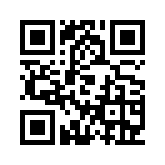 Lesson 2: Consolidationhttps://classroom.thenational.academy/lessons/energy-review-6rtkgt Lesson 3: RevisionComplete the worksheetLesson 1:Complete and mark your own exam questions using the link.Lesson 2: Complete the online lessonLesson 3: Use resources in the ‘WB 7th February 2022’ folder.Monday 14th FebruaryGCSE Physics content:Energy ResourcesLesson 1: Energy resources revisionhttps://classroom.thenational.academy/lessons/review-part-1-6mupcr Lesson 2: Density required practicalLesson 3: Particles revisionLesson 1: complete the online lessonLesson 2: Write a method for the density required practical. Try out your method (or get someone else to) and add improvements.Lesson 3: Complete the sheet in the ‘WB 14th February 2022’ folder